San Francisco Bicycle Advisory Committee 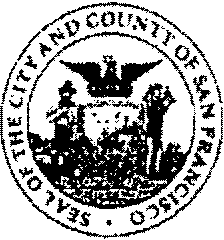 	 Room 408, City Hall1 Dr. Carlton B. Goodlett PlaceSan Francisco, CA 94102Resolution in Support of the SFMTA Transportation Development Act Article 3 Request for Fiscal Years 2021-22 and 2022-23.WHEREAS, The San Francisco Board of Supervisors' Bicycle Advisory Committee supports the SFMTA Bicycle Program's identified needs and priorities for engineering and construction work on various bicycle projects to improve and enhance bicycling as a safe, viable transportation option; and,WHEREAS, The San Francisco Board of Supervisors' Bicycle Advisory Committee promotes the safe sharing of public roadways; and,WHEREAS, The Metropolitan Transportation Commission (MTC) requires that each city and county request for Transportation Development Act Article 3 (TDA3) funds for bicycle network and pedestrian improvements be reviewed and approved by the local Bicycle Advisory Committee; and,WHEREAS, San Francisco Public Works and SFMTA propose to split the funds available to the City and County of San Francisco in FYs 21-22 and 22-23 between the two departments, as they have in past years; and,WHEREAS, The SFMTA plans to submit a claim for up to $868,944 in combined FYs 21-23 TDA3 funds to the MTC for detailed design and construction of the Central Embarcadero Safety Project; andRESOLVED, The San Francisco Bicycle Advisory Committee endorses and supports the City and County of San Francisco’s Municipal Transportation Agency’s FY21-23 TDA3 claim for these worthwhile needs.District 1:  Kristin Tieche 		District 7: Bert Hill District 2:  Sarah Boudreau 		District 8: Diane Serafini District 3:  Marc Brandt 		District 9: Brandon PowellDistrict 4:  Jina Bartholomew		District 10: Paul Wells District 5:  Melyssa Mendoza		District 11: Jeffrey Taliaferro District 6:  Mary Kay Chin Signed _________________________________ 	   	Date:_______________________Bert Hill, Chair                          